Fotofiksācija un telpas plānsObjekts: SCB iekārtu telpa (524.km)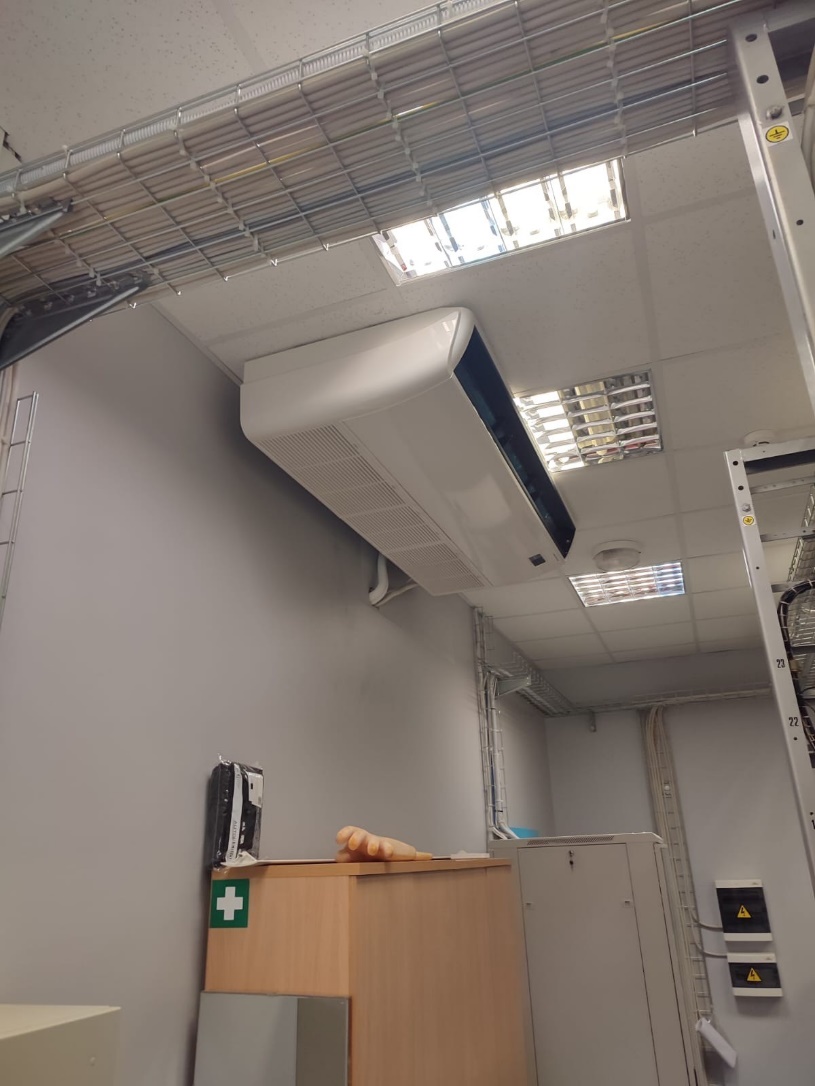 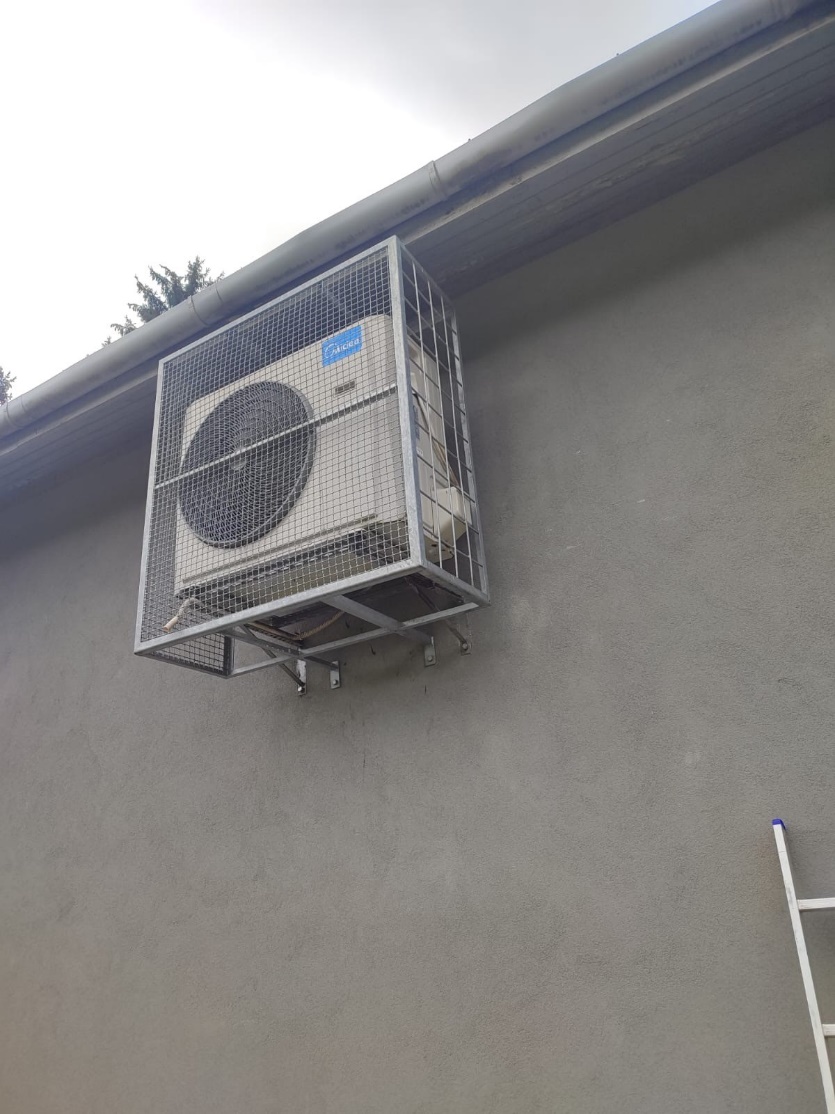 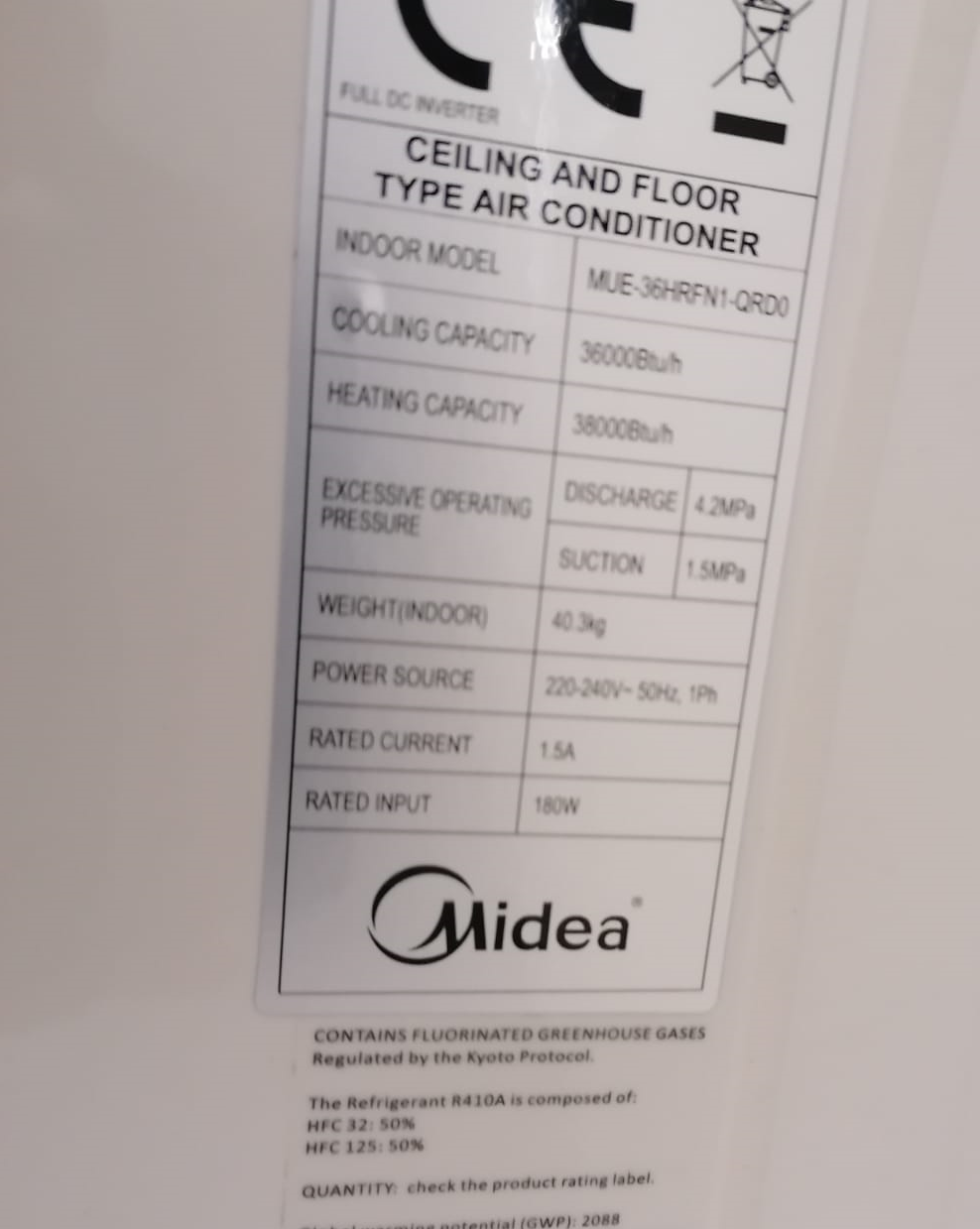 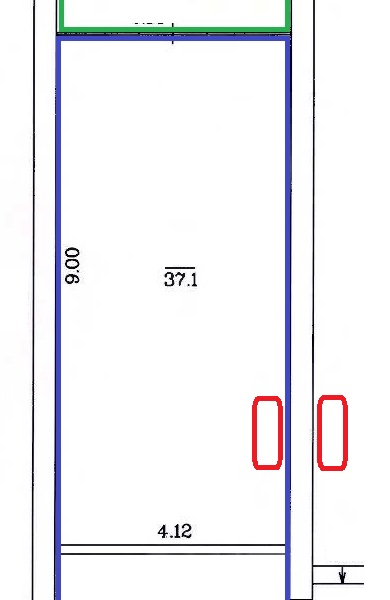 